Publicado en Ciudad de México el 24/07/2018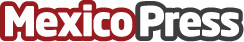 Riverbed participará en el Maps Solutions Day 2018Riverbed Technology participará en la edición 2018 del Solutions Day de Maps Datos de contacto:Antonia GordilloAgencia de Relaciones Públicas015540759095Nota de prensa publicada en: https://www.mexicopress.com.mx/riverbed-participara-en-el-maps-solutions-day Categorías: Hardware Emprendedores Eventos E-Commerce Software Ciberseguridad Recursos humanos Ciudad de México http://www.mexicopress.com.mx